Homepage Error – Empty Link A link contains no text Where the error appears on the site (top-right corner in Search Box)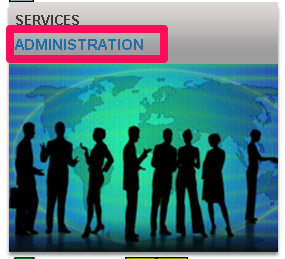   Code that generates the error:  4. Job Seekers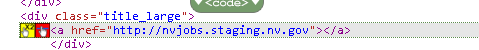 6. State Employees 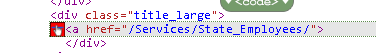 8. HR and Payroll Professionals 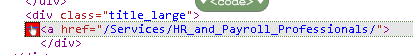 10. Most Requested 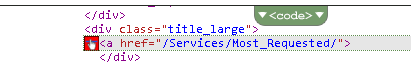 Recommended Solution:  add the labels highlighted in yellow below to the template <div class="initiative_item_title"><div class="title_small"><xsl:copy-of select="./title_top"/></div><div class="title_large"><a href="{./url}" ><xsl:value-of select="title_bottom"/></a></div></div><div class="item_image"><a href="{./url}"><img src="{./image}" title="{./title_top}" alt="{./title_top}"/></a></div><div class="item_text"><xsl:value-of select="description"/></div>Location:  XMLFiles/initiative_boxes.xslt & XMLFiles/initiative_boxes_home.xslt